Руководитель организации _________________________   Подпись__________________                                                                                                                                             м.п. 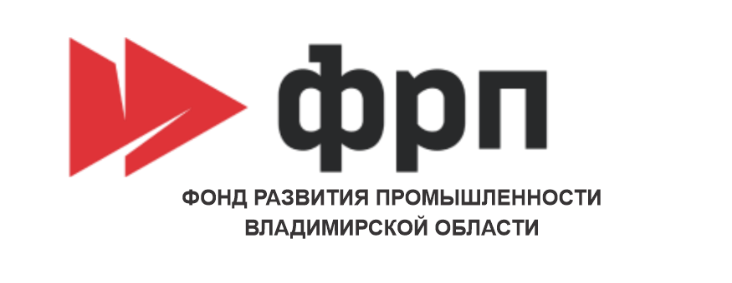 I. КАРТОЧКА ОРГАНИЗАЦИИI. КАРТОЧКА ОРГАНИЗАЦИИI. КАРТОЧКА ОРГАНИЗАЦИИ1Полное наименование юридического лица2Краткое наименование юридического лица3ИНН/КПП4ОГРН5Юридический адрес6Руководитель организации (ФИО полностью и должность)7Телефон организации (с указанием кода города): 8Адрес интернет-сайта организации 9Электронная почта юридического лица II. ИНФОРМАЦИЯ ОБ ОРГАНИЗАЦИИII. ИНФОРМАЦИЯ ОБ ОРГАНИЗАЦИИII. ИНФОРМАЦИЯ ОБ ОРГАНИЗАЦИИ1Отрасль промышленности / ОКВЭД 2Вид производимой продукции (ОКПД2)3Объем производимой продукции / оказываемых услуг в год(штук, литров, тонн и т.д.)  6К какой категории относится организация? (малый бизнес, средний бизнес, крупный бизнес)    7Численность сотрудников                                                      III.  ИНФОРМАЦИЯ О ПРОЕКТЕ                                                        III.  ИНФОРМАЦИЯ О ПРОЕКТЕ                                                        III.  ИНФОРМАЦИЯ О ПРОЕКТЕ   1Наименование проекта2Место реализации проекта (субъект РФ, муниципальное образование, город/поселок)  3Форма реализации проекта (отметьте нужный вариант)Форма реализации проекта (отметьте нужный вариант)3Новое строительство/реконструкция3Модернизация3Расширение действующего производства3Покупка бизнеса3Другое4Отрасль проекта (отметьте нужный вариант) Отрасль проекта (отметьте нужный вариант) 4ЖКХ (ВКХ)4Энергетика4Промышленное производство4АПК4Перерабатывающая промышленность4Лесное хозяйство4Строительство жилищных объектов (214 ФЗ)4Строительство коммерческой недвижимости 4Строительство инфраструктурных и социальных объектов4Другая отрасль5Степень готовности проекта:Степень готовности проекта:5Идея5Технико-экономическое обоснование5Разработан бизнес-план, рассчитана финансовая модель5Оформлена исходно-разрешительная документация для проектирования5Проведены инженерные, экологические изыскания5Разработана проектно-сметная документация 5Получено положительное заключение экспертизы по проекту и материалам инженерных изысканий5Получено разрешение на строительство5Другое6Сумма запрашиваемого финансирования, в том числе: Итого: ___________________ руб.6Покупка земельного участка/объектов недвижимости6Затраты на СМР (строительные работы)6Затраты на закупку оборудования (включая монтажные работы)6Авто- и спецтранспорт6Оборотные средства6Прочие расходыКонтактные данные лица для взаимодействия Контактные данные лица для взаимодействия ФИОТелефоныЭл. Почта